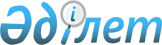 О внесении изменений и дополнения в приказ Министра финансов Республики Казахстан от 22 августа 2011 года № 423 "Об утверждении Правил проведения инвентаризации в государственных учреждениях"Приказ Министра финансов Республики Казахстан от 20 октября 2015 года № 523. Зарегистрирован в Министерстве юстиции Республики Казахстан 17 ноября 2015 года № 12295

      ПРИКАЗЫВАЮ:



      1. Внести в приказ Министра финансов Республики Казахстан от 22 августа 2011 года № 423 «Об утверждении Правил проведения инвентаризации в государственных учреждениях» (зарегистрированный в реестре Государственной регистрации нормативных правовых актов Республики Казахстан № 7197), следующие изменения и дополнение:



      в Правилах проведения инвентаризации в государственных учреждений, утвержденных указанным приказом:



      пункт 4 внесены изменения на государственном языке, текст на русском языке не изменяется;



      пункт 9 изложить в следующей редакции:

      «9. Инвентаризация проводится при обязательном участии всех членов инвентаризационной комиссии в полном составе.

      Материально ответственные лица не явялется членами инвентаризационной комиссии.»;



      пункт 24 изложить в новой редакции:

      «24. Инвентаризация запасов производится по местам хранения и отдельно по материально-ответственным лицам. Инвентаризация должна производиться в порядке расположения ценностей в данном помещении.

      При хранении запасов в разных изолированных помещениях у одного материально-ответственного лица инвентаризация проводится последовательно по местам хранения. После проверки ценностей вход в помещение опломбируется и комиссия переходит для работы в следующее помещение.

      Комиссия в присутствии материально-ответственных лиц проверяет фактическое наличие товарно-материальных ценностей (оплаченные талоны на бензин) путем обязательного их пересчета. Не вносится в описи данные об остатках ценностей со слов материально-ответственных лиц или по данным учета без проверки их фактического наличия.»;



      пункт 35 изложить в следующей редакции:

      «По незавершенному строительству в акте инвентаризации незавершенного строительства по форме согласно приложению 13 к настоящим Правилам указываются наименование объекта, описание и объем выполненных работ по каждому объекту и виду работ, сметная и фактическая стоимость.»;



      пункт 46 изложить в новой редакции:

      «46. При инвентаризации кассы проверяется фактическое наличие денег, денежных документов и бланков строгой отчетности.

      Наличие денежных средств проверяется путем покупюрного и помонетного пересчета наличных денег.

      Проверка фактического наличия бланков строгой отчетности производится по видам, номерам и сериям бланков с учетом начальных и конечных номеров по видам бланков.

      Инвентаризация кассы оформляется актом согласно приложению 19 к настоящим Правилам.

      Результаты инвентаризации ценностей и бланков строгой отчетности оформляются инвентаризационной описью согласно приложению 20 к настоящим Правилам.»;



      пункт 57 изложить в следующей редакции:

      «57. Инвентаризация ценных бумаг проводится по отдельным эмитентам с указанием в акте названия, серии, номера, номинальной и фактической стоимости, сроков гашения и общей суммы. Реквизиты каждой ценной бумаги сопоставляются с данными описей (реестров, книг), хранящихся в бухгалтерии организации. Инвентаризация ценных бумаг, сданных на хранение в специальные организации, заключается в сверке остатков сумм, числящихся на соответствующих счетах бухгалтерского учета организации, с данными выписок этих специальных организаций. Для оформления данных инвентаризации ценных бумаг составляется инвентаризационная опись (сличительная ведомость) по форме согласно приложению 23 к настоящим Правилам.

      Инвентаризация финансовых инвестиций по бездокументарной форме проводится инвентаризационной комиссией на основании договора и выписки из реестра.

      Для оформления данных инвентаризации финансовых инвестиций составляется акт инвентаризации финансовых инвестиций в субъекты квазигосударсвенного сектора по форме согласно приложению 24 к настоящим Правилам.»;



      пункт 58 изложить в следующей редакции:

      «58. Выявленные при инвентаризации расхождения фактического наличия имущества с данными бухгалтерского учета отражаются в порядке определенном с Правилами ведения бухгалтерского учета в государственных учреждениях, утвержденными приказом Министра финансов Республики Казахстан от 3 августа 2010 года № 393 (зарегистрированный в реестре Государственной регистрации нормативных правовых актов Республики Казахстан № 6443).

      Основные средства, запасы, денежные средства и другие материальные ценности, оказавшиеся в излишке, подлежат оприходованию и зачислению на финансовый результат.

      Недостача материальных ценностей, а также порча сверх норм естественной убыли относится на виновных лиц. В тех случаях, когда виновные лица не установлены или во взыскании с виновных лиц отказано судом, убытки от недостачи и порчи списываются на расходы государственного учреждения.

      К документам, представляемым для оформления списания недостачи ценностей и порчи сверх норм естественной убыли, прилагаются решения правоохранительных или судебных органов, об отсутствии виновных лиц (об отказе во взыскании ущерба с виновных лиц) или заключение о непригодности к эксплуатации уполномоченных специализированных организаций.»;



      приложение 13 к указанному приказу изложить в новой редакции по форме согласно приложению 1 к настоящему приказу;



      дополнить приложением 24 по форме согласно приложению 2 к настоящему приказу.



      2. Департаменту методологии бухгалтерского учета и аудита Министерства финансов Республики Казахстан (Бектурова А.Т.) в установленном законодательством порядке обеспечить:

      1) государственную регистрацию настоящего приказа в Министерстве юстиции Республики Казахстан;

      2) в течение десяти календарных дней после государственной регистрации настоящего приказа его направление на официальное опубликование в периодических печатных изданиях и информационно-правовой системе «Әділет»;

      3) размещение настоящего приказа на интернет-ресурсе Министерства финансов Республики Казахстан.



      3. Настоящий приказ вводится в действие с 1 января 2016 года и подлежит официальному опубликованию.      Министр финансов

      Республики Казахстан                       Б. Султанов

Приложение 1          

к приказу Министра финансов   

Республики Казахстан         

от 20 октября 2015 года № 523   Приложение 13            

к Правилам проведения        

инвентаризации            

в государственных учреждениях   Форма                         ___________________________ ______

государственное учреждение   код                                  Акт

                инвентаризации незавершенного строительства

                   по состоянию на «___» ______________      На основании приказа (распоряжения) от «____» ________________

      № ____ произведено снятие фактических остатков ценностей,

числящихся на балансовом счете № ___ по состоянию на «___» _________

      Инвентаризация: начата «___» ____________________

                      окончена «___» __________________

      При инвентаризации установлено следующее:      Общее кол-во единиц фактически ________________________________

                                                прописью

      Итого фактически по описи, тенге ______________________________

                                               прописью

      Председатель комиссии: _______ ______ _________________________

                            должность подпись (фамилия, имя, отчество

                                                (при его наличии))

      Члены комиссии: ________ ______ _______________________________

                      должность подпись (фамилия, имя, отчество

                                          (при его наличии))

«___» _______________________

Приложение 2          

к приказу Министра финансов   

Республики Казахстан         

от 20 октября 2015 года № 523   Приложение 24            

к Правилам проведения        

инвентаризации            

в государственных учреждениях   Форма                                                            Акт

              инвентаризации финансовых инвестиций в субъекты

                      квазигосударсвенного сектора

                 по состоянию на «___» ________________Инвентаризационная комиссия в составе председателя

_____________________________________________________________________

членов ______________________________________________________________

__________________________________________________________________ на

основании приказа ____________ от _____ _____________ _____ произвела

инвентаризацию финансовых инвестиций и установила следующее:*- на основании постановлений Правительства Республики Казахстан,

решений местных исполнительных органов, приказов уполномоченного

органа по распоряжению государственным имуществом.Председатель комиссии: ________ _______ _____________________________

                       должность подпись (фамилия, имя, отчество

                                           (при его наличии))

Члены комиссии: ___________ ______ __________________________________

                 должность подпись    (фамилия, имя, отчество

                                          (при его наличии))

«___» _______________________
					© 2012. РГП на ПХВ «Институт законодательства и правовой информации Республики Казахстан» Министерства юстиции Республики Казахстан
				№

п/пНазвание

незавершенного

строительстваГод

начала

работы по

строительствуКоличественные

измерители

(площадь в

га, кв.м.

число

деталей)Процент

готовности (для

незавершенного

строительства);

объем работВсего

затрат,

тенгеХарактеристика

незавершенного

строительства1234567итогохх№

п/пНаименование и

местонахождение

субъектов

квазигосударственного

сектораПеречислено/передано на

формирование и пополнение

уставного капитала

субъектов

квазигосударственного

сектора *Перечислено/передано на

формирование и пополнение

уставного капитала

субъектов

квазигосударственного

сектора *Сумма

по

балансуПо акту сверки

с субъектами

квазигосударстенного

сектораПримечание№

п/пНаименование и

местонахождение

субъектов

квазигосударственного

секторасуммаоснованиеСумма

по

балансуПо акту сверки

с субъектами

квазигосударстенного

сектораПримечание1234567итого